Уважаемый Игорь Алексеевич!Во исполнение п.3 поручения ЦА от 14.03.2017 вх. №4109/54 (исх.от 14.03.2017 № 03ПА-20099), п.2 поручения ЦА от 21.03.2018 вх. № 4939/54 (исх. от 20.03.2018 № 03ПА-24846) прошу поручить отделу АКД разместить на официальном сайте Управления Роскомнадзора по СФО в разделе «Планирование, отчеты о деятельности» подраздел «Наиболее часто встречающиеся нарушения обязательных требований» следующие сведения:«За 9 месяцев 2018 года должностными лицами Управления Роскомнадзора по Сибирскому федеральному округу, уполномоченными на составление протоколов об административных правонарушениях, составлено 932 протокола об административных правонарушениях.Наиболее часто встречающимися нарушениями обязательных требований, выявленными должностными лицами Управлением Роскомнадзора по Сибирскому федеральному округу являются:- нарушение требований п. 4 Правил регистрации радиоэлектронных средств и высокочастотных устройств, утвержденных постановлением Правительства Российской Федерации от 12.10.2004 № 539, п. 5 ст. 22 Федерального закона от 07.07.2003 № 126-ФЗ «О связи» (ч.1 ст.13.4 КоАП РФ);- нарушение требований ч.1 ст. 24 Федерального закона от 07.07.2003 № 126-ФЗ «О связи» (ч.2 ст.13.4 КоАП РФ);- нарушение требований п.п. «а»,«б» п. 46 Правил оказания услуг почтовой связи, утвержденных приказом Минкомсвязи России от 31.07.2014 № 234 (ч. 3 ст.14.1 КоАП РФ);- нарушение требований п.1,2,3 Порядка предоставления сведений о базе расчета обязательных отчислений (неналоговых платежей) в резерв универсального обслуживания, утвержденного приказом Министерства связи и массовых коммуникаций Российской Федерации от 16.09.2008 № 41 (ч. 3 ст.14.1 КоАП РФ);- нарушение ст.19.7 КоАП РФ «Непредставление сведений (информации)»Всего должностными лицами Управления Роскомнадзора по Сибирскому федеральному округу и судебными органами за 9 месяцев 2018 года вынесено 470  постановлений (решений) о назначении административного наказания в виде административного штрафа на общую сумму 3 410 600 руб.»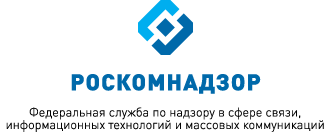 Управление Роскомнадзора по Сибирскому федеральному округуДОКЛАДНАЯ ЗАПИСКА № На №   от РуководителюУправления Роскомнадзора по Сибирскому федеральному округуИ.А. Зиненко